от 15.11.2016 г. № 231с. Усть-Ницинское	       Об избрании председателя Думы Усть-Ницинского сельского поселения III созыва        В соответствии с Уставом Усть-Ницинского сельского поселения, статьей 6 Регламента Думы Усть-Ницинского сельского поселения, Дума Усть-Ницинского сельского поселенияРЕШИЛА: Избрать председателем Думы Усть-Ницинского сельского поселения III созыва Вострикова Юрия Ивановича.Зам. председателя ДумыУсть-Ницинского сельского поселения                                   Г.Н. Жирякова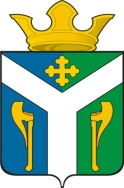 ДУМАУсть-Ницинского сельского поселенияСлободо-Туринского муниципального районаСвердловской областиРЕШЕНИЕ